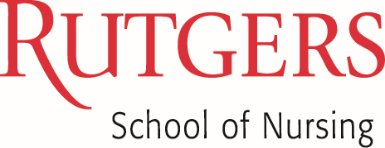 Appendix 8:   DNP Project Proposal Cover PageStudents should use the APA guidelines for spacing and margins.     Running head: SHORT TITLE                           1         Full Title of ProjectStudent NameRutgers School of Nursing     DNP Chair:     DNP Team Member:     DNP Team Member: (if applicable)